Obecní úřad Starý Jičín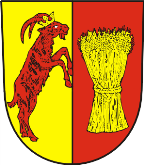  742 31 Starý Jičín  č. 133Starosta obceOZNÁMENÍo svolání prvního zasedání okrskových volebních komisí na území obce Starý Jičín pro volby do Evropského parlamentu konané ve dnech 23. a 24. května 2014 Podle § 16 písm. d)  zákona č. 62/2003 Sb., o volbách do Evropského parlamentu a o změně a doplnění některých dalších zákonů, ve znění pozdějších předpisů, s v o l á v á mprvní zasedání okrskové volební komise volební okrsek č.1 Dubvolební okrsek č.2 Heřmanice u Polomivolební okrsek č.3 Janovicevolební okrsek č.4 Jičinavolební okrsek č.5 Palačovvolební okrsek č.6 Petřkovicevolební okrsek č.7 Starojická Lhota volební okrsek č.8 Starý Jičín, Vlčnov,  které se uskuteční v pondělí dne 28.4.2014 v 15:30 hodin v přísálí za vinárnou KD č.p. 21 na Starém Jičíně.Upozornění: Účast všech členů je nutná. Upozorňuji, že jmenovaní zapisovatelé a zvolení předsedové okrskových volebních komisí se zúčastní školení k systému zjišťování a zpracování výsledků hlasování, které se uskuteční ve středu 30. 4. 2014 od 9:00 hodin ve Středisku volného času Fokus (býv. dům dětí  mládeže, ul. K Nemocnici) v Novém Jičíně. 								Ing. Rudolf Hrnčíř 							 	     starosta obce  Ve Starém Jičíně dne 23.4.2014 Tato pozvánka slouží zároveň jako doklad zaměstnavateli k poskytnutí volna členům OVK na dobu nezbytně nutnou. 